Part.1 市场概述Part.2 硫酸镍2.1价格分析2.2原料分析2.2.1 镍中间品2.2.2 镍豆2.3 成本及利润分析数据来源：钢联数据Part.3 钴及其化合物3.1 价格分析3.1.1 电解钴3.1.2 钴盐3.1.3 价格分析3.1.4钴氧化物3.1.5钴原料动态3.2 硫酸钴即期成本33.3 价差分析3.4 供应分析3.4.1 精炼钴库存Part.4 三元前驱体5.1 价格分析5.2 成本利润分析5.3 供应分析5.3.1周内开工率5.3.2三元前驱体产量情况6.1 价格分析6.2 价差分析6.3 锂矿库存6.4 成本利润Part.6 三元正极材料7.1 价格分析7.2成本利润分析7.3 国内正极材料供应变化7.3.1三元正极材料生产企业周度开工情况7.3.2三元正极材料产量情况Part.7 磷酸铁锂8.1价格分析8.2原料分析8.2.1 工业级磷酸一铵8.2.2 磷酸铁8.3成本及利润分析8.4磷酸铁锂产量情况Part.8 负极材料9.1价格分析9.2原料分析9.2.1 低硫石油焦9.2.2 针状焦9.2.3 包覆沥青9.2.4 天然鳞片石墨9.2.5 天然球化石墨9.3成本及利润分析Part.9电解液10.1 价格分析10.2 原料分析10.2.1六氟磷酸锂10.2.2 溶剂10.2.3 电解液添加剂10.2.4 碳酸亚乙烯酯10.3 成本及利润分析Part.10隔膜11.1价格分析11.2原料分析11.2.1 PE11.2.2 PP11.3成本及利润分析Part.11电池废料12.1 电池废料折扣系数分析12.1.1 三元电池废料折扣系数分析 钴酸锂电池废=料折扣系数分析12.2 电池废料价格分析12.2.1 三元锂电池价格分析12.2.2 钴酸锂电池价格分析12.3电池废料成本及利润分析Part.12动力电池装机量及新能源汽车产销量Part.12动力电池装机量及新能源汽车产销量13.1新能源汽车产销量及动力电池装机量  数据来源：钢联数据Part.13行业要闻免责及版权声明企业名称产品年产能周度开工率格林美股份有限公司四氧化三钴350%中伟新材料股份有限公司四氧化三钴350%浙江华友钴业股份有限公司四氧化三钴355%浙江华友钴业股份有限公司硫酸钴870%浙江格派钴业新材料有限公司硫酸钴655%浙江新时代中能科技股份有限公司氯化钴2.560%江西江钨钴业有限公司氯化钴145%浙江华友钴业股份有限公司电解钴0.24100%金川集团股份有限公司电解钴0.675%南京寒锐钴业股份有限公司钴粉0.4100%荆门格林美新材料有限公司钴粉0.3100%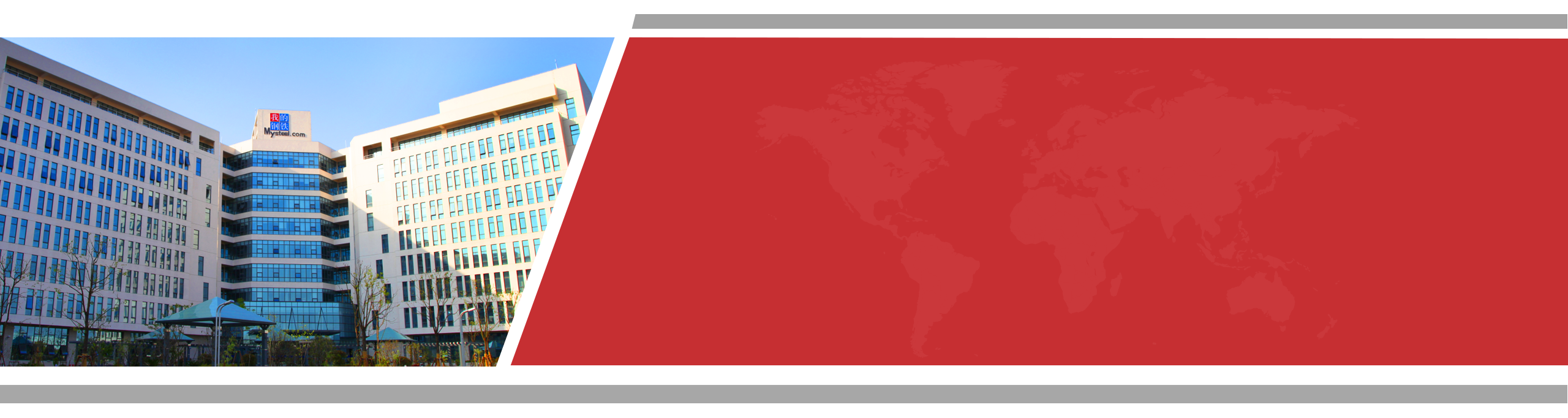 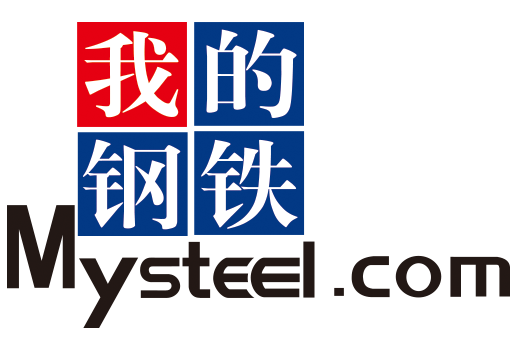 